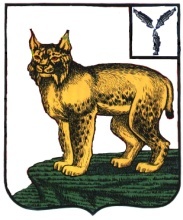 АДМИНИСТРАЦИЯТУРКОВСКОГО МУНИЦИПАЛЬНОГО РАЙОНАCАРАТОВСКОЙ ОБЛАСТИПОСТАНОВЛЕНИЕОт 21.04.2020 г.	   № 276О внесении изменений в муниципальную программу«Ремонт автомобильных дорог общего пользования и содержание улично-дорожнойсети Турковского муниципального образования Турковскогомуниципального района» в 2020-2022 годахВ соответствии с Уставом Турковского муниципального района администрации Турковского муниципального района ПОСТАНОВЛЯЕТ:1. Внести в муниципальную программу «Ремонт автомобильных дорог общего пользования и содержание улично-дорожной сети Турковского муниципального образования Турковского муниципального района» в 2020 – 2022 годах, утвержденную постановлением администрации Турковского муниципального района от 23 декабря 2019 года № 1847, следующие изменения:в паспорте муниципальной программы:в позиции «Объемы и источники финансирования Программы»:цифры «6878,2,» заменить цифрами «5228,2»;слова «2020 год – 2254,9 тыс. рублей» заменить словами «2020 год – 1754,9 тыс. рублей»;слова «2021 год – 2280,4 тыс. рублей» заменить словами «2021 год – 1730,4 тыс. рублей»;слова «2022 год – 2342,9 тыс. рублей» заменить словами «2022 год – 1742,9 тыс. рублей»;в разделе 5 «Ресурсное обеспечение Программы»:цифры «6878,2,» заменить цифрами «5228,2»;слова «2020 год – 2254,9 тыс. рублей» заменить словами «2020 год – 1754,9 тыс. рублей»;слова «2021 год – 2280,4 тыс. рублей» заменить словами «2021 год – 1730,4 тыс. рублей»;слова «2022 год – 2342,9 тыс. рублей» заменить словами «2022 год – 1742,9 тыс. рублей»;перечень программных мероприятий изложить в новой редакции согласно приложению.2. Настоящее постановление вступает в силу со дня его подписания.Глава Турковскогомуниципального района						А.В. НикитинПриложение к постановлению администрации муниципальногорайона от 21.04.2020 г. № 276«Приложение к постановлению администрации муниципальногорайона от 23.12.2019 г.  № 18478. Перечень программных мероприятий№п/пНаименование мероприятияСрокисполненияОбъемфинансирования(тыс. руб.)СрокисполненияОбъемфинансирования(тыс. руб.)СрокисполненияОбъемфинансирования(тыс. руб.)Источник финансированияИсполнитель1.Ремонт автомобильных дорог общего пользования и содержание улично-дорожной сети Турковского муниципального образования Турковского муниципального района, в том числе:2020202120221.1Ремонт автомобильных дорог общего пользования и содержание улично-дорожной сети Турковского муниципального образования Турковского муниципального района в летний и зимний периоды1754,91730,41742,9Бюджет Турковского муниципального образованияАдминистрация Турковского муниципального районаИтого: Итого: 1754,91730,41742,9Итого по программе:Итого по программе:5228,2»5228,2»5228,2»